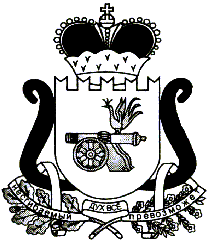 АДМИНИСТРАЦИЯ   МУНИЦИПАЛЬНОГО ОБРАЗОВАНИЯ«ЕЛЬНИНСКИЙ РАЙОН» СМОЛЕНСКОЙ ОБЛАСТИП О С Т А Н О В Л Е Н И Еот  16.01.2024 № 13г. ЕльняО признании постановления Администрации муниципального образования «Ельнинский район» Смоленской области от 10.02.2023   № 107 утратившим силуАдминистрация муниципального образования «Ельнинский район» Смоленской областип о с т а н о в л я е т:1. Признать утратившим силу постановление Администрации муниципального образования «Ельнинский район» Смоленской области от 10.02.2023 № 107 «Об утверждении муниципальной программы «Создание условий для обеспечения качественными услугами жилищно-коммунального хозяйства населения Ельнинского городского поселения Ельнинского района Смоленской области».2. Контроль за исполнением настоящего постановления возложить на заместителя Главы муниципального образования «Ельнинский район» Смоленской области Д.В. Михалутина.Глава муниципального образования «Ельнинский район» Смоленской области 		              Н.Д.Мищенков